ที่ มท 0809.3/	ว		                   สำนักงาน ก.จ. ก.ท. และ ก.อบต.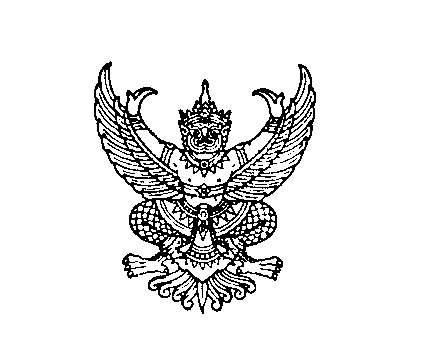 			                   ถนนนครราชสีมา เขตดุสิต กทม. ๑๐๓๐๐เมษายน 2564เรื่อง  แนวทางปฏิบัติเกี่ยวกับการพิจารณาเลื่อนเงินเดือนกรณีพิเศษนอกเหนือโควตาปกติ กรณีผู้ปฏิบัติงานในสถานการณ์ระบาดของโรคติดเชื้อไวรัสโคโรนา 2019 หรือโรคโควิด 19 ขององค์กรปกครองส่วนท้องถิ่นเรียน  ประธาน ก.จ.จ. ก.ท.จ. ก.อบต.จังหวัด ทุกจังหวัด และ ก.เมืองพัทยาสิ่งที่ส่งมาด้วย   	1. แนวทางปฏิบัติเกี่ยวกับการพิจารณาเลื่อนเงินเดือนกรณีพิเศษฯ  	จำนวน  1  ชุด	2. ตัวอย่างการเลื่อนเงินเดือนกรณีพิเศษฯ		จำนวน  1  ชุด	3. ประเด็นคำถามคำตอบ			จำนวน  1  ฉบับ  ด้วยคณะกรรมการกลางข้าราชการองค์การบริหารส่วนจังหวัด (ก.จ.) ในการประชุมครั้งที่ 1/2564 เมื่อวันที่ 28 มกราคม 2564 และครั้งที่ 2/2564 เมื่อวันที่ 25 กุมภาพันธ์ 2564 คณะกรรมการกลางพนักงานเทศบาล (ก.ท.) และคณะกรรมการกลางพนักงานส่วนตำบล (ก.อบต.) ในการประชุมครั้งที่ 8/2563 เมื่อวันที่ 29 ตุลาคม 2563 และครั้งที่ 2/2564 เมื่อวันที่ 25 กุมภาพันธ์ 2564 มีมติเห็นชอบ แนวทางปฏิบัติเกี่ยวกับการพิจารณาเลื่อนเงินเดือนกรณีพิเศษนอกเหนือโควตาปกติ กรณีผู้ปฏิบัติงานในสถานการณ์ระบาดของโรคติดเชื้อไวรัสโคโรนา 2019 หรือโรคโควิด 19 ขององค์กรปกครองส่วนท้องถิ่น ให้ ก.จ.จ. ก.ท.จ. ก.อบต.จังหวัด ทุกจังหวัด และ ก.เมืองพัทยา ทราบ และแจ้งให้องค์กรปกครองส่วนท้องถิ่นทุกแห่ง ทราบและถือปฏิบัติต่อไป รายละเอียดปรากฏตามสิ่งที่ส่งมาด้วย ทั้งนี้ สามารถดาวน์โหลดสิ่งที่ส่งมาด้วยได้ที่ QR Code ด้านท้ายของหนังสือฉบับนี้ จึงเรียนมาเพื่อโปรดพิจารณาขอแสดงความนับถือ                                                                (นายสันติธร ยิ้มละมัย)                                                   รองอธิบดีกรมส่งเสริมการปกครองท้องถิ่น                                                         เลขานุการ ก.จ. ก.ท. และ ก.อบต.สำนักพัฒนาระบบบริหารงานบุคคลส่วนท้องถิ่นกลุ่มงานส่งเสริมการบริหารงานบุคคลส่วนท้องถิ่นโทร. 0-2241-9000 ต่อ 3332โทรสาร 0-2243-8991ผู้ประสานงาน : นายอดิศร สุนทรวิภาต โทร. 08-9969-2533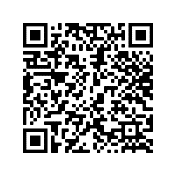 